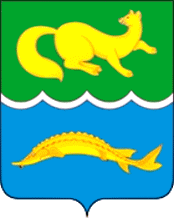 ВОРОГОВСКИЙ СЕЛЬСКИЙ СОВЕТ ДЕПУТАТОВТУРУХАНСКОГО РАЙОНАКРАСНОЯРСКОГО КРАЯР Е Ш Е Н И Е27.05.2022 г.                                   с. Ворогово                                        № 17-67О признании утратившим силу Решения Вороговского сельского совета депутатов от 05.06.2020 г. № 51-171 «О безвозмездном предоставлении участка территории муниципальной собственности для частного пользования» Вороговский сельский Совет депутатов РЕШИЛ:Признать утратившим силу Решение Вороговского сельского совета депутатов от 05.06.2020 г. № 51-171 «О безвозмездном предоставлении участка территории муниципальной собственности для частного пользования».Обязать Нестерову Анну Деонисеевну:Демонтировать изгородь;Демонтировать деревянный настил;Убрать загрязненную территорию парка, в следствии использования выделенного ранее участка.Провести все работы до 20 июня 2022 года.Решение вступает в силу в день, следующий за днём его официального опубликования в газете «Вороговский вестник» и подлежит размещению на сайте Вороговского сельсовета.Контроль за исполнением настоящего Решения возложить на специалиста I категории.Председатель Вороговского сельскогоСовета депутатов                                                   	        Л.Н. Михеева Глава Вороговского сельсовета                         	     	        В.В. Гаврюшенко 